Publicado en Lanzarote el 02/08/2018 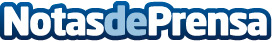 5 razones por las que se debería vender una propiedad de inversión según hormicasa.esLos inversores inmobiliarios disfrutan con la emoción de la adquisición. Una nueva propiedad, una nueva oportunidad, una nueva aventura; hay una cierta emoción en todo lo que es tentador. Tener una cartera diversa también es algo bueno. Desde hormicasa.es dan 5 razones por las que se debería vender una propiedad de inversión que ya no genera tanta rentabilidad, o que ya ha obtenido toda la rentabilidad esperadaDatos de contacto:María José Capdepón Valcarce600005872Nota de prensa publicada en: https://www.notasdeprensa.es/5-razones-por-las-que-se-deberia-vender-una Categorias: Nacional Inmobiliaria Finanzas http://www.notasdeprensa.es